AttachmentsCHECK the scene, then CHECK the person.Tap on the shoulder and shout, “Are you okay?” and quickly look for breathing.CALL 9-1-1 if no response.If unresponsive and not breathing, BEGIN CHEST COMPRESSIONSPlace the heel of one hand on the center of the chest.Place the heel of the other hand on top of the first hand, lacing your fingers together.Keep your arms straight, position your shoulders directly over your hands.Push hard, push fast. 	 •	Compress the chest at least 2 inches.	 •	Compress at least 100 times per minute.	 •	Let the chest rise	completely before pushing down again.Continue chest compressions.This page must be cutted.CHECK and CALLGIVE CHEST COMPRESSIONSDO NOT STOPVinnie Jones’ Hands-only CPRName:                          .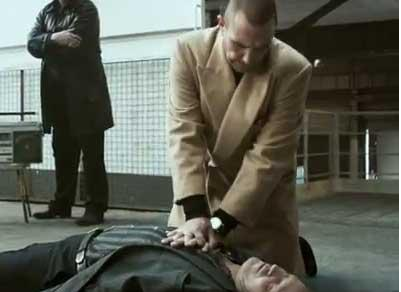 Date:                            .My name is Vinnie Jones and I am going to teach you a lesson you’ll never forget. There are times in life when being tough comes in handy. Say some geezer ⑴             in front of you. What do you do? We need a volunteer that ain’t breathing.⑵            one I made earlier. First thing you do is you check him over. If he ain’t responsive or he ain’t breathing or he’s making ⑶           like this. Then his heart has stopped working and he’s having a ⑷             ⑸         . Look lively. First, call 999. Then you do Hand-only CPR. And no kissing. You only kiss your ⑹            on the lips. Watch. Lock your fingers together, knuckles up. Then push down. Right on the sovereign.Push down five or six centimeters. That’s about two inches in old money.Push hard and fast about two times a second, like to the beat of Stayin’ Alive. Worried you’ll ⑺        him? Better a              rib than him ⑻                                  . Keep this up until the ambulance arrives. So, don’t forget. Check him over. Call 999. Push hard and fast to Stayin’ Alive. It works. Hands-only CPR. It ain’t as hard as it looks. If you want to come in handy in an emergency, why not sign up for one of our HeartStart courses.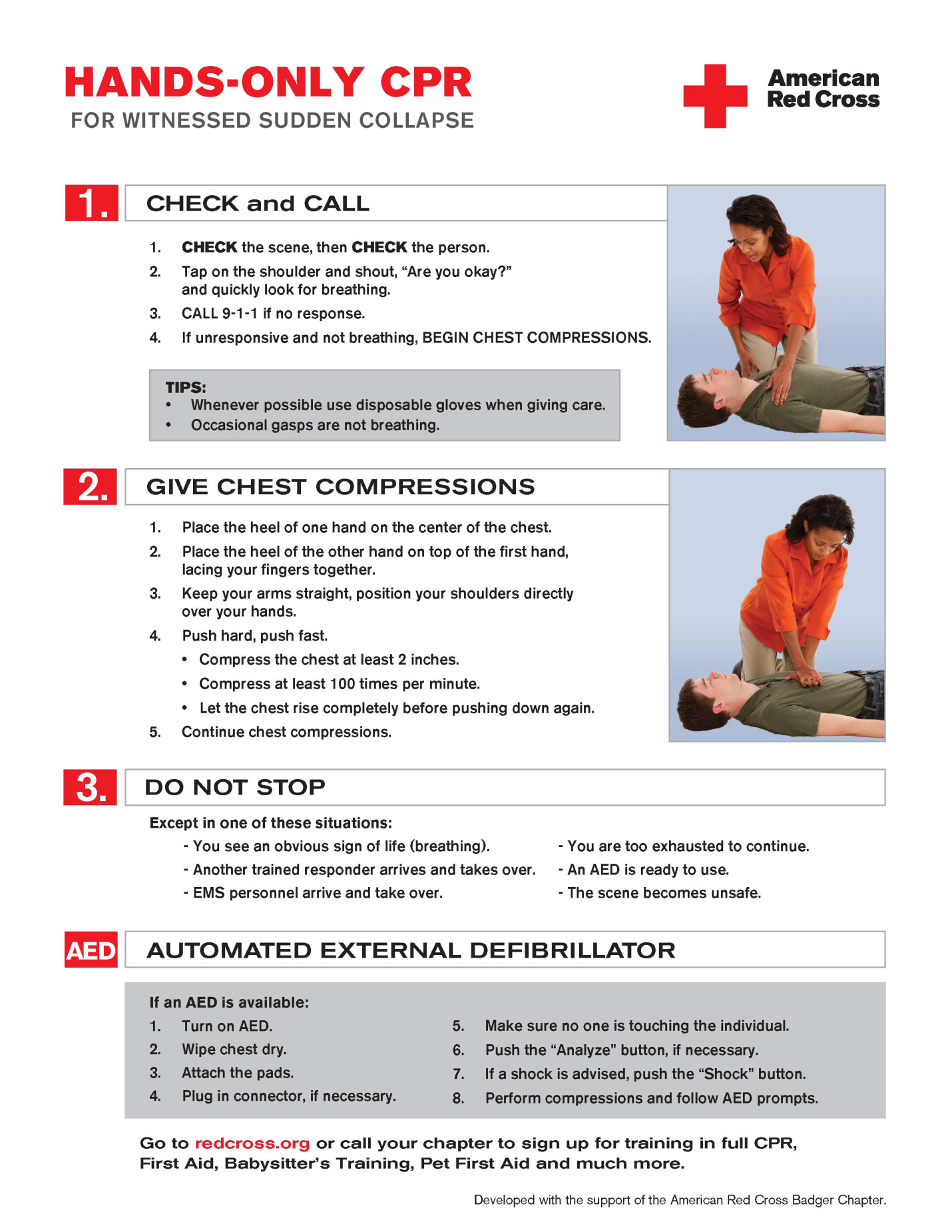 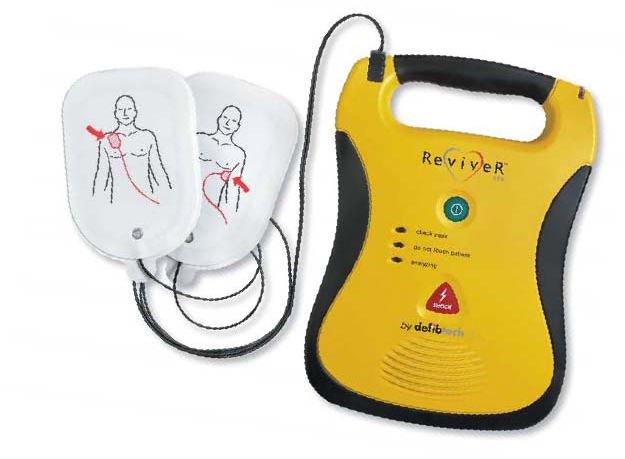 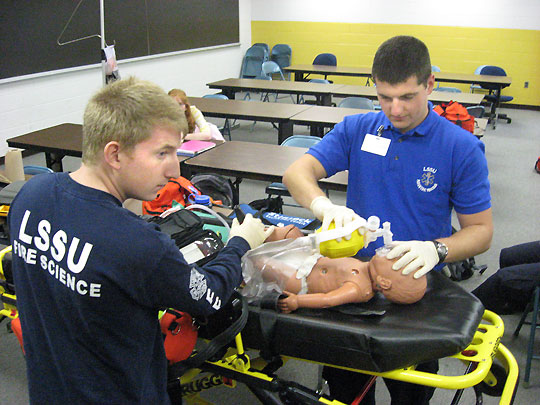 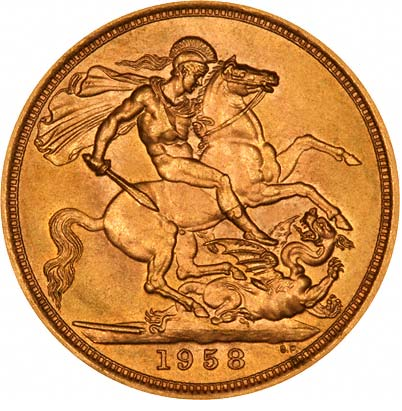 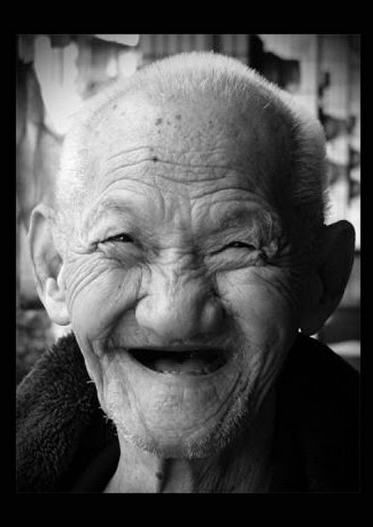 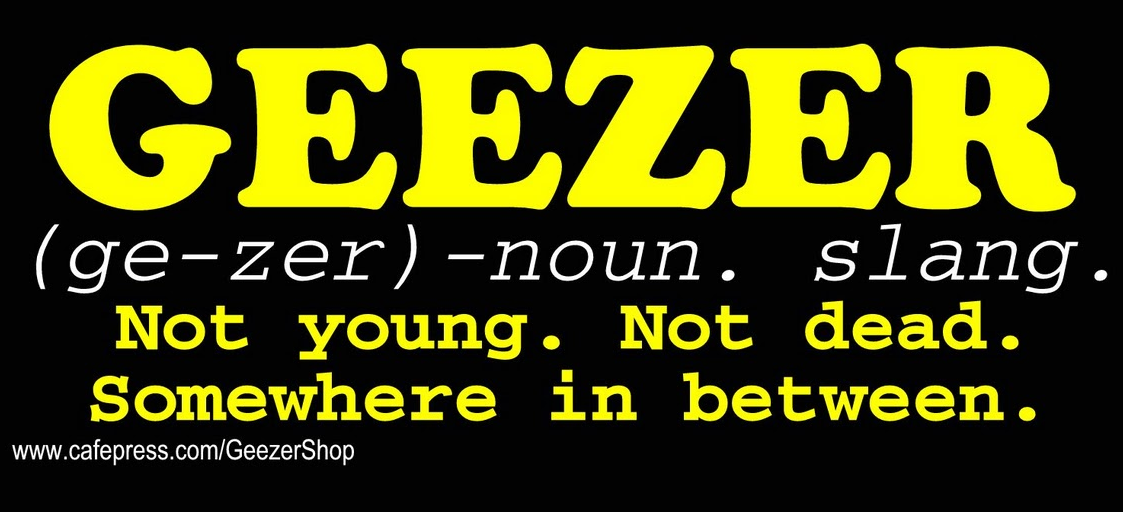  Listening    Speaking    Reading    Grammar   WritingTopic:   Hands-only CPRInstructor: Jin, MegaLevel:Upper-intermediateStudents:#6Length:50 MinutesMaterials:- Computer(with internet connected) with beam projector- Worksheets (Cloze, Sequencing activity)- Realia(pictures of words) to introduce new vocabulary- Hand out for instructionAims:            - Ss will be able to use expressions from the passage by cloze activity and role             play.- Ss will be able to do hands-only CPR by post-activity.- I want to be confident and guide them how to perform a CPR with clear  demonstration.Language Skills: Phonology: Misses vs Missus.(American vs British)Lexis: Kick the bucket, sovereign, geezer, CPR, paramedic.Grammar: Direct & indirect imperative sentences(Verb + Noun or Adjective)                 Ex) Lock your fingers together.Function: Ordering, showing the willingnessDiscourse: Role play.Language Systems:Listening: Ss will listen to the passage from Youtube.Reading: Ss will read an instruction of Hands-only CPRWriting: Ss will write down cloze.Speaking: Ss will share about their experiences.Assumptions:            - Ss might know most of vocabularies from the passage.           - Ss might know about CPR.           - Ss might be familiar to British accent.Anticipated Errors and Solutions:- Multi-media might not work: Use personal hotspot. Use Smartphone.- Ss won’t be able to understand the instructions of hands-only CPR: Show demonstration.- Ss are afraid to speak or show their own opinions: Encourage them.References:http://youtu.be/tD2qTmDsiHkhttp://lybio.net/vinnie-jones-hard-and-fast-hands-only-cpr/education/http://roguemedic.com/2011/11/automated-external-defibrillators-and-survival-after-in-hospital-cardiac-arrest/http://www.redcross.org/images/MEDIA_CustomProductCatalog/m6440194_HandsOnlyCPRsheet.pdf?utm_source=handsonlycpr&utm_medium=pdf&utm_campaign=handsonlycpr_englishhttp://www.lssu.edu/whats_new/articles.php?articleid=1671http://www.tntmagazine.com/news/showbiz/vinnie-jones-makes-cpr-ad-to-staying-alive-soundtrackhttp://taxfreegold.co.uk/1958halfsovereigns.htmlhttp://womenonthefence.com/2013/03/01/you-know-youre-a-geezer-and-maybe-a-cougar-when/Lead-InLead-InLead-InMaterials: NoneMaterials: NoneMaterials: NoneTimeSet UpProcedure3minsWhole class[Open comment] How are you doing, today? Class? My Question of today is ‘have you ever been in a serious accident?’ or ‘have you seen one?’-Ss answer -> Yes or No and they talk about Ss’ experiencesPre-ActivityPre-ActivityPre-ActivityMaterials: Realia(pictures of vocabularies)Materials: Realia(pictures of vocabularies)Materials: Realia(pictures of vocabularies)TimeSet UpProcedure10 minsWhole class[Warm-up] Words and phrases.Write down words and phrases on the white board and elicit by making them guess first and then give them realias and body language. If it’s sure that they understood the meaning than say “great!!!” or “awesome” or “you got it right!!”New vocabularies- Paramedic- CPR – Cardiopulmonary Resuscitation- Geezer- Sovereign- Kick the bucket- AED: Automated External Defibrillator(Showing picture of it only) 1. Kick the bucket: let Ss guess first (by asking them “what do you think this means?” I’ll give you 30 sec to think) -> Give example (draw hang-man with the bucket on the board.) -> Ask question “what can you tell from this picture?” -> Ss answer.CCQ: when do you use this phrase, when somebody is going to die or live? –Ss answer: die!!!2. Sovereign: Show Ss the picture of a sovereign -> explain what the word means.CCQ: Can you use it in the Market? –Ss answer: No3. Geezer: let Ss guess -> tell them about Mr. Scrooge from Christmas Carol.CCQ: Is Soon-Jae Lee a geezer? – Ss answer: No4. CPR:  Mention about what CPR is.CCQ: Who does CPR? – Ss answer: A paramedic.Main ActivityMain ActivityMain ActivityMaterials: Computer to show Ss the passage.Cloze activity worksheets(6 copies)Write down the title and numbers for answersMaterials: Computer to show Ss the passage.Cloze activity worksheets(6 copies)Write down the title and numbers for answersMaterials: Computer to show Ss the passage.Cloze activity worksheets(6 copies)Write down the title and numbers for answersTimeSet UpProcedure15mins5 minsWhole classPair work[Instruction] Now, we are going to talk about Hands- only CPR. I want you to listen to the passage before we start any activity. I just want you to have an idea about the topic. I will hand the worksheet to fill in after this. So you can take notes if you want.[ICQ] – Can you take notes? -> Ss answer: Yes[Playing the passage][Eliciting]- Were you able to catch what he was saying? Ss answer: If yes -> What was he talking about? If no -> Understandable, I know it was not the easiest one.[Handing the worksheet]- You might have an idea. So, I am going to play it again but this time you are going to fill in the blank while listening.[Playing the passage]- Did you finish? Let’s work in pairs. Share you answers with your partner. Were you able to get them all? -> Ss answer: No -> Then Let’s try it again.[Playing the passage]If necessary, play the passage one more time.[Checking the answers]I think everyone was able to get the answers. Let’s share the answers.(Starting from (whoever is at the corner of the classroom))What is the answer for number 1?-Ss answerWhat is the answer for number 2?-Ss answerAnd continue till the end. But if someone didn’t get the answer, ask next person.Post ActivityPost ActivityPost ActivityMaterials: Worksheets(sequencing activity)
                 Hand-out for instruction of hands-only CPRMaterials: Worksheets(sequencing activity)
                 Hand-out for instruction of hands-only CPRMaterials: Worksheets(sequencing activity)
                 Hand-out for instruction of hands-only CPRTimeSet UpProcedure3 mins14minsPair workPair work[Instructions]So, are you ready to do some CPR? Before we do CPR. Let’s do an activity to figure out the instructions!!! Make a pairs. (handing the worksheet.) There are 2 rules for it. Check and call, give chest compressions. Try to get them in order.[Run the activity]You got 1 min left. (give them the hand-out of hands-only CPR) Check your answers with it.[Role play]Now, you know how to perform a CPR. So Take turns with your partner to do CPR to each other. And be careful when you push your partner’s chest. Try not to break them.[Error correction]Teachers monitor the Ss whether they are following the instructions or not.[Close]How do you feel? Can you perform a CPR when somebody collapses? You need to do CPR within 4 mins. That is the golden time for saving people. Good job, today!! Hope this lesson will help you when you are in emergency situation.SOS ActivitySOS ActivitySOS ActivityMaterials: NoneMaterials: NoneMaterials: NoneTimeSet UpProcedure5minsGroup work[Discussion]How do you react to ambulance’s Siren when you are driving?Do you think there are any difference between Korea and other countries?